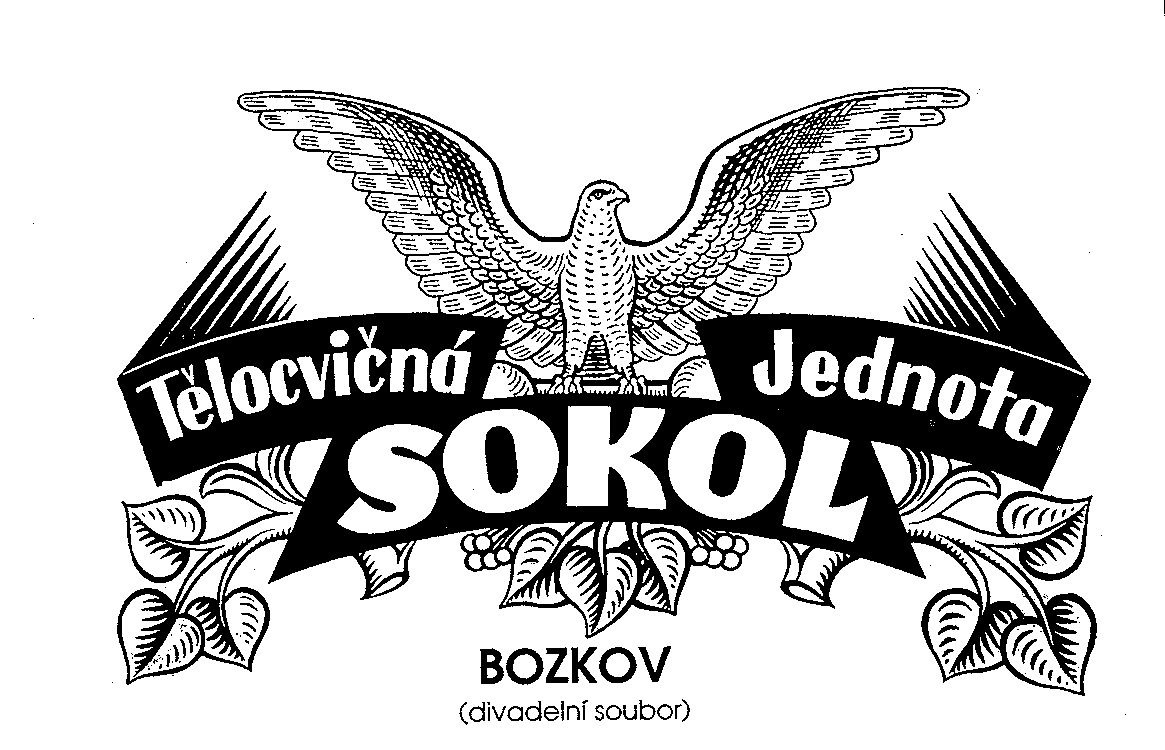 13.10.2018      v sále kina v KRUHU       od 19 hodinBARBARA a ALLAN PEASOVIdramatizace Miroslav HanušProč muži neposlouchajÍ a ženy neumí číst v mapáchhudební komedie, která vám poradí, jak předcházet partnerským krizímrežie: Jiří Doubek, pomocná režie Josef Kurfiřt ml, scéna: Jaromír Ouhrabka,kostýmy: Barbora Kurfiřtová, za podpory všech učinkujících, světla a zvuk: Jan a Vratislav Ouhrabkovi, text sleduje: Dobroslava Prokopová, VendulaVajsová,choreografie: Jiří Doubek, Josef Kurfiřt, Zuzana HuškováHrají:Testosteron 	Josef Kurfiřt ml.Estrogen 	Jaroslav Kurfiřt ml.Jeskynní muž Pfí 	Jaroslav VildJeskynní žena Pfé 	Barbora KurfiřtováAlan Pears, lékař psycholog, psychiatr, vztahový poradce 	Jiří DoubekBarbara Pearsová, jeho manželka lékařka a logopedka	Zuzana HuškováSlečna Lucie, jejich společná zdravotní sestra	Lenka PacholíkováPan Eduard, umělec, homosexuál a optimista	Jan SoudilPaní Irena, šestkrát rozvedená pesimistka a feministka 	Lucie DlabolováSlečna Sendy, žena, co chce být herečkou 	Eliška VildováDeny, sympaťák v kožené bundě rockera, kytarista	Jakub KurfiřtPaní Margareta co trochu připomíná Marge Simpsonovou	Radka BenešováPan Stenly její muž, co někdy vypadá jak Homer Simpson 	Jaroslav KasanPan Richard	Jaromír OuhrabkaPaní Simona jeho žena	Petra Nesvadbová	Vstupné dospělí 80 Kč, děti do 15 let 50 KčINFORMACE K PŘEDSTAVENÍ NA OBECNÍM ÚŘADU V KRUHU NEBO NA TEL: 481587591, 606280856